ПЛАН ЗАСТРОЙКИпо компетенции «Внешнее пилотирование и эксплуатация беспилотных воздушных судов»наименование этапа чемпионата2024 г.Актуальный план застройки для проведения чемпионата вычерчивается в соответствии с принятыми в компетенции условными обозначениями с применением компьютерных программ и  с учетом наименований инфраструктурного листа 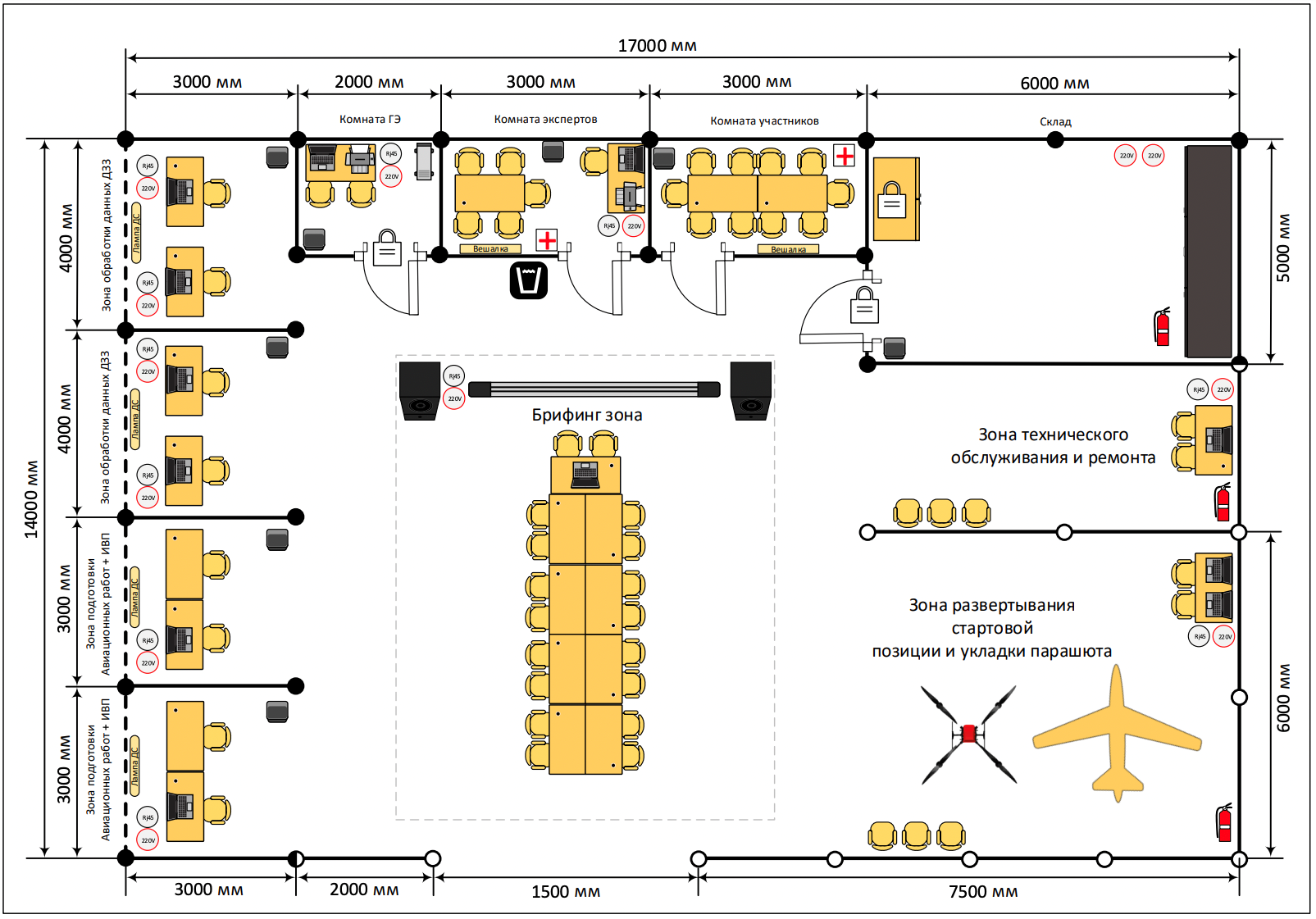 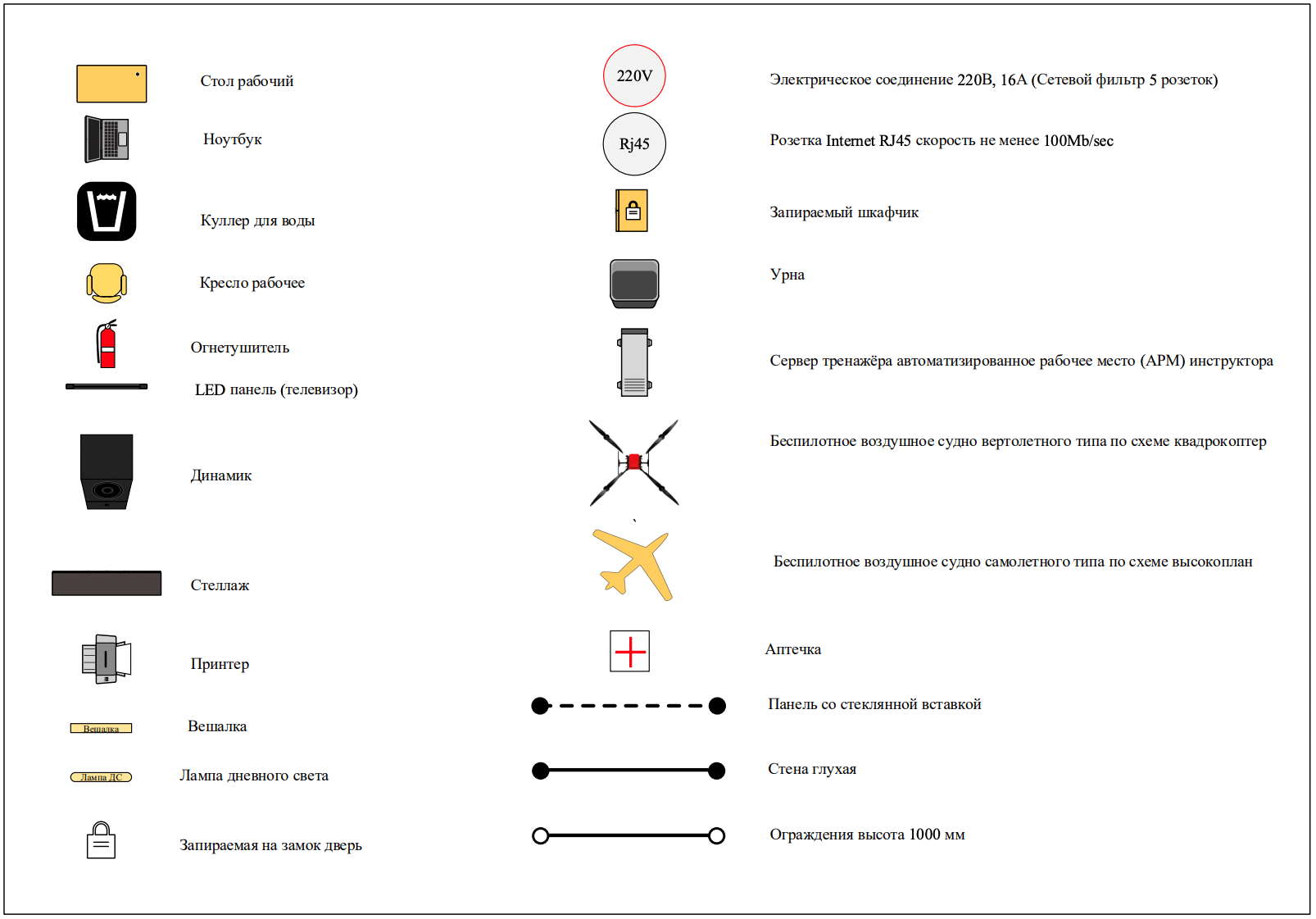 План застройки может иметь иную планировку, утвержденную главным экспертом площадки.         При выполнении конкурсного задания (инвариант) площадь рабочего места должен быть не менее 12м2, без установки в его пределах беспилотных воздушных судов и не менее 20 м2, если беспилотные воздушные суда установлены на рабочем месте.При выполнении конкурсного задания из вариативной части площадь рабочего места увеличивается на: Модуль Г – 5 м2. Комната участников, комната экспертов, главного эксперта могут находиться в другом помещении, за пределами конкурсной площадки в шаговой доступности. Зона работы главного эксперта может размещаться  как в отдельном помещении, так и в комнате экспертов.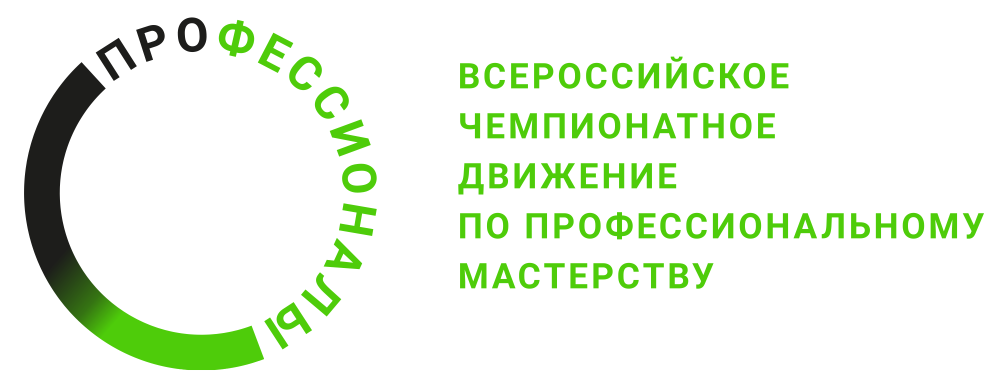 